СПЕЦИАЛЬНЫЙ ИНСТРУМЕНТ И ПРИСПОСОБЛЕНИЯДЛЯ РЕМОНТА АВТОМОБИЛЕЙ УРАЛ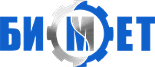 ООО «БИМЕТ»Адрес: 423838, РТ, г.Набережные Челны, а/я 25Телефон: (8552)58-00-59, 8-960-085-54-32 E-mail: bimet2714@mail.ru www.bimet.ru№ п\пМодельМодельНаименование и характеристика изделияЦена (руб)ДЛЯ РЕМОНТА АВТОМОБИЛЕЙ УРАЛ С ДВИГАТЕЛЕМ КАМАЗДЛЯ РЕМОНТА АВТОМОБИЛЕЙ УРАЛ С ДВИГАТЕЛЕМ КАМАЗДЛЯ РЕМОНТА АВТОМОБИЛЕЙ УРАЛ С ДВИГАТЕЛЕМ КАМАЗДЛЯ РЕМОНТА АВТОМОБИЛЕЙ УРАЛ С ДВИГАТЕЛЕМ КАМАЗДЛЯ РЕМОНТА АВТОМОБИЛЕЙ УРАЛ С ДВИГАТЕЛЕМ КАМАЗ1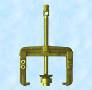 И801.01.000Съемник зубчатых колес и противовесов коленвала и зубчатого колеса распредвала.Габаритные размеры, мм:                       300х88х500Масса,кг.:                                                     7,7232232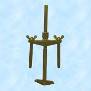 И801.05.000-01Съемник гильзы цилиндраГабаритные размеры,мм:                        245х45х530Масса, кг.:                                                    3,57165423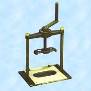 И801.06.000Съемник пружин клапановГабаритные размеры,мм:                        242х170х335Масса, кг.:                                                    5,8169554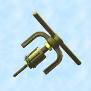 И801.07.000Съемник седел клапановГабаритные размеры,мм:                        450х47х180Масса, кг.:                                                    2,1156705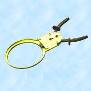 И801.08.000Приспособление для снятия и установки поршневых колец Габаритные размеры,мм:                        280х134х120Масса, кг.:                                                    0,3582976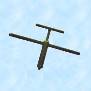 И801.14.000Приспособление для регулировки клапанов двигателяГабаритные размеры,мм:                        165х280х20,9Масса, кг.:                                                    0,3663367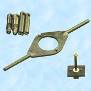 И801.16.000Приспособление для снятия , разборки-сборки муфты опережения впрыскивания топливаГабаритные размеры,мм:                        460х250х130Масса, кг.:                                                    3,4 137098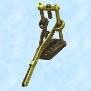 И801.20.000Приспособление для разборки-сборки форсунки, насосной секции ТНВД и ТННДГабаритные размеры,мм:                        560х173х25,2Масса, кг.:                                                    2,4199779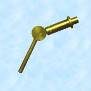 И801.21.000Приспособление для выпрессовки нагнетательного клапанаГабаритные размеры,мм:                        Ф60х570Масса, кг.:                                                    1,7487010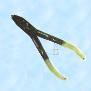 И801.22.000Спецпассатижи для снятия наружных пружинных стопорных колецГабаритные размеры,мм:                         340х120х200Масса, кг.:                                                     4,2124111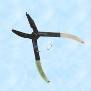 И801.23.000Спецпассатижи для снятия внутренних пружинных стопорныхГабаритные размеры,мм:                         115х30х125Масса, кг.:                                                     0,3124112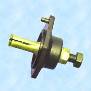 И801.24.000Съемник подшипника регулятора ТНВД Габаритные размеры,мм:                         160х60х12      Масса, кг.:                                                     0,21608813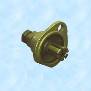 И801.25.000-10Съемник переднего подшипника первичного вала КППГабаритные размеры,мм:                         95х74х80Масса, кг.:                                                     0,6761014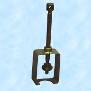 И801.26.000Съемник эксцентрика и ведущего зубчатого колеса кулачкового вала ТНВД, сошки рулевого механизма а/м КамАЗ-5320Габаритные размеры,мм:                         200х134х50         Масса, кг.:                                                     1,0432915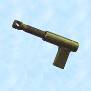 И801.27.000Приспособление для установки подшипников кулачкового вала ТНВДГабаритные размеры,мм:                         115х220х28         Масса, кг.:                                                     0,69608816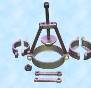 И801.30.000Съемник подшипников вторичного вала, переднего подшипника промежуточного вала КПП, подшипников раздаточной коробкиГабаритные размеры,мм:                         245х206х250       Масса, кг.:                                                     5,82559117И801.30.000-01Съемник подшипника раздаточной коробки а/м КамАЗ-43105609818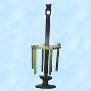 И801.31.000Приспособление для снятия и установки заднего подшипника промежуточного вала КППГабаритные размеры,мм:                         240х162х250 Масса, кг.:                                                     3,61276219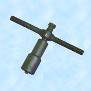 И801.32.000Съемник оси блока зубчатых колес заднего хода КППГабаритные размеры,мм:                         175х34х230 Масса, кг.:                                                     1,27586220И801.00.000-01Приспособление для установки поршня с поршневыми кольцами в цилиндрГабаритные размеры,мм:                         240х162х250 Масса, кг.:                                                     3,61444121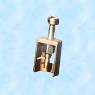 740.3901210Съемник форсунокГабаритные размеры,мм:                         90х29х44Масса, кг.:                                                     0,24171222236-3901210-А2Съемник форсунок  (Для двигателя ЯМЗ 236)Габаритные размеры,мм:                          65.5х100 Масса, кг.:                                                      0.45842023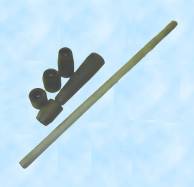 И801.57.000Комплект усиленных сменных головок S19, S22 для болтовых соединений двигателяГабаритные размеры,мм:                          40х60      Масса, кг.:                                                      2,281316724И801.58.000Кольцо для доработки поршняГабаритные размеры,мм:                          40х60      Масса, кг.:                                                      0,452684ДЛЯ РЕМОНТА АВТОМОБИЛЕЙ УРАЛ С ДВИГАТЕЛЕМ ЯМЗДЛЯ РЕМОНТА АВТОМОБИЛЕЙ УРАЛ С ДВИГАТЕЛЕМ ЯМЗДЛЯ РЕМОНТА АВТОМОБИЛЕЙ УРАЛ С ДВИГАТЕЛЕМ ЯМЗДЛЯ РЕМОНТА АВТОМОБИЛЕЙ УРАЛ С ДВИГАТЕЛЕМ ЯМЗДЛЯ РЕМОНТА АВТОМОБИЛЕЙ УРАЛ С ДВИГАТЕЛЕМ ЯМЗ25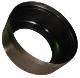 236-3918234Оправка для установки картера маховикаГабаритные размеры,мм:                         142.5х56Масса, кг.:                                                     1,38584826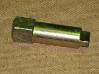 236-3901050740-3901050Головка торцевого ключа  , Для штуцеров ТНВД (Двигатель ЯМЗ)Габаритные размеры,мм:                          S24х70  Масса, кг.:                                                      0,4685027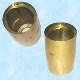 236-3918236Оправка для установки крышки шестерен распределения (Двигатель ЯМЗ)Масса, кг.:                                                      0,7584828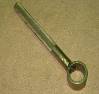 240-3901035Ключ-трещетка для проворота коленчатого вала(Двигатель ЯМЗ) Габаритные размеры,мм:                          250х50х30Масса, кг.:                                                      0.45526329330-211-2Ключ к штуцеру топливного насосаГабаритные размеры,мм:                         65,5х100Масса, кг.:                                                     0,8355630375-3901123-01Ключ гайки трубы подогревателя(Предназначен для гайки отводной трубы котла пускового подогревателя двигателя)Габаритные размеры,мм:                         90х92х32Масса, кг.:                                                     0,82429731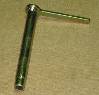 375-3901035Ключ для прокачки главных и колесных гидротормозовГабаритные размеры,мм:                         160х32х131Масса, кг.:                                                     0,9210532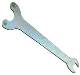 375-3901053-01Ключ гайки амортизатораГабаритные размеры,мм:                         90х29х44Масса кг.:                                                      1187933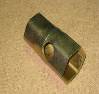 375-3901077Ключ торцевой S41 x S46Габаритные размеры                                ф53х100Масса кг.:                                                     0,45286734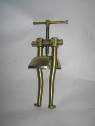 375-3918005Съемник сальников накачки шинГабаритные размеры,мм:        250х130х50                  Масса, кг.:                                    2,1            1331535375Э-3918150-01Приспособление для запрессовки колпака колесного цилиндраГабаритные размеры,мм:                          Масса, кг.:                                           129136375Э-3918380Съемник для выпрессовки валов РКГабаритные размеры,мм:                        Масса, кг.:                                               161913749276-3201100Приспособление для притирки клапановГабаритные размеры,мм:       160х98х30                   Масса, кг.:                                   0,41                  525338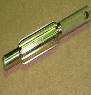 4320-3924020Оправка для установки сцепления на двигательГабаритные размеры,мм:            266х180х40           Масса, кг.:            1136839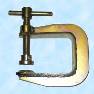 49101-3105000СтрубцинаГабаритные размеры,мм:            266х180х40           Масса, кг.:            912140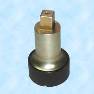 49101-3159010Ключ для шпилекГабаритные размеры,мм:              ф57х90           Масса, кг.:                                                                       1049341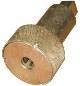 49101-3159010-01Ключ для шпилекГабаритные размеры,мм:                          Масса, кг.:                                       108134249124-5807000Съемник шариковых подшипников, установленных заподлицо в гнездах картеров КПГабаритные размеры,мм:                          160х98х30Масса, кг.:                                           6775343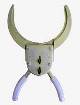 И801.08.000-10Приспособление для снятия и установки поршневых колецГабаритные размеры,мм:             210х138х20            Масса, кг.:                             0,43853344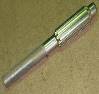 4926-5906906-01Оправка для центровки ведомых дисков сцепленияГабаритные размеры,мм:          ф37.8х285              Масса, кг.:                                      12630454926-5936100Клещи для снятия тормозных пружинГабаритные размеры,мм:             138х475х26,5             Масса, кг.:                                        0,74120284649261-4101002Оправка для напрессовки уплотнения на штуцер форсунки двигателя ЯМЗ-238Габаритные размеры,мм:                         Масса, кг.:                                        1,2914244749261-5800901-01Болт-съемник для снятия маховикаГабаритные размеры,мм:             М8х50            Масса, кг.:                                         11374849261-5800901-03Болт-съемник для выпрессовки стакана с задним подшипником с промежуточного вала КПП Габаритные размеры,мм:                          Масса, кг.:                               13474949261-58063000Съемник пальцев реактивных штангГабаритные размеры, мм:                       Масса,кг.:                                                     176235049261-5925500Прибор для проверки системы топливоподачи и фильтрации  топливаГабаритные размеры, мм:                       Масса,кг.:                                                     4015351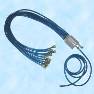 49261-5925600Приспособ. для сбора топлива из отключенных цилидров (Предназначено для воспроизведения на месте режимов диагностирования «полная нагрузка» и «полный расход топлива» дизельных двигателей)Габаритные размеры, мм:                       Масса,кг.:                                                     215875249261-5964004Ключ специальный для снятия регулировочных гаек сцепления а/м Урал 375Д Габаритные размеры,мм:                        ф25х1206525349271-4104640Приспособление для замены пружиныГабаритные размеры,мм:                        475х74х30Масса, кг.:                                                    1500954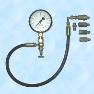 49273-5925100Приспособление для проверки давления в системе смазкиГабаритные размеры,мм:                        735х205х50Масса, кг.:                                    232295549279-5926000Приспособ. для проверки гидропривода рулевого управленияГабаритные размеры,мм:                         120х175х65Масса, кг.:                                                    24087564967-5916000Приспособление для проверки свободного и рабочего хода педалей  тормоза и сцепленияГабаритные размеры,мм:                        90х178х115Масса, кг.:                                                    19779575984-4103003Головка для гаек крепления ниппелей, штуцеров топливных насосов  двиг. ЯМЗ-236Габаритные размеры,мм:                         ф34х55Масса, кг.:                                                     2643585984-4103030Головка для штуцеров топливного насосаГабаритные размеры,мм:                         ф36х50      Масса, кг.:                                                     2857595984-5925000Приспособ-е для сборки-разборки секций ТНВД 33.1111060Габаритные размеры,мм:                         200х184х70Масса, кг.:                                                     12483605986-3142001Оправка для напрессовки торцового уплотненияГабаритные размеры,мм:                         ф60х55         Масса, кг.:                                                     736861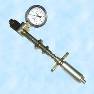 5986-3305000СБКомпрессометр универсальныйГабаритные размеры,мм:                         ф40х270        Масса, кг.:                                                     11611625986-4016000ИндикаторПредназначен для проверки люфтов рулевого управленияГабаритные размеры,мм:                         280х145х50        Масса, кг.:17125635986-4054000Прибор для поверки люфтов. (Ппредназначен для замера радиального зазора деталей шкворневых соединений и замера люфтов в подшипниках ступиц колесГабаритные размеры,мм:                         225х135х40Масса, кг.:                              11751645986-5939100Приспособление для опрессовки систем  охлажденияГабаритные размеры,мм:                         178х90х115 Масса, кг.:  19925ИТОГО:   ИТОГО:   ИТОГО:   ИТОГО:   756007